Winter Garden Space Guidelines:Our guidelines related to using the Winter Garden are consistent with regular building policies. Please review below when planning an event in this space:We require a Vendor Access Request Form and Certificate of Insurance for any vendors or one- off deliveries assisting with the planning of your event.There is no cost to rent the space, however there are billable costs to incur for the setup/break down/ trash removal for the event. Please refer to the Service Schedule charges below. Our Maximum Occupancy for the space is 267 people. This number includes any caterers, servers in the space. The consumption of alcohol is prohibited unless all parties have executed a host liquor liability license or employed a caterer that provides bartending services.  Dark colored wines/liquor are not allowed as they will stain the marble, and furniture.Furniture on the carpet is not to be moved, only cafe chairs and table on the sides of the fountains. HVAC shuts off at 6pm, For OTHVAC requests, a billable work order must be placed to ensure temperatures are adequate. All AV equipment including microphones, music must be used after 5:00 PM.   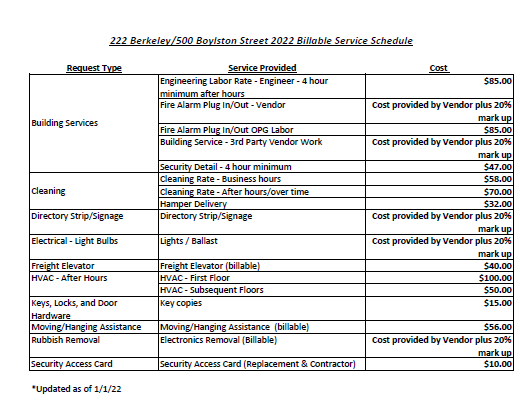 